BetriebBetriebs-ID:	     Name: 	     Adresse: 	     PLZ Ort: 	     	     Telefon: 	     MLP-Anmeldungen* VGP = Vollgeschwisterprüfung; FPG = freie Prüfgruppe; MAS = Mast abgebrochener ELP-Eber    Bitte ankreuzenDatum:		Name (Unterschrift):GruppenzusammenstellungEine Vollgeschwistergruppe besteht aus 2-5 Wurfgeschwistern mit folgender Geschlechterverteilung:bei 2 Tieren:	1 Kastrat + 1 Weibchenbei 3 Tieren:	1 Kastrat + 2 Weibchen oder 2 Kastraten + 1 Weibchenbei 4 Tieren:	2 Kastraten + 2 Weibchenbei 5 Tieren:	2 Kastraten + 3 Weibchen oder 3 Kastraten + 2 WeibchenWichtigDiese Anmeldung ist innerhalb von vier Wochen nach der Geburt des zu prüfenden Wurfes an die MLP Sempach zu senden (mlp@suisag.ch).Nur Tiere aus Betrieben mit SGD-Status A-R oder A sind zur Prüfung zugelassen.Falls die Tiere abgeholt werden müssen, müssen Sie diese bis Donnerstag in der Vorwoche für den Transport anmelden.Bei Unklarheiten rufen Sie uns bitte an: 041 462 65 00Annahme der Tiere in der MLP: Montag, 07.00-12.00 und 13.00- 15.30 UhrPrüf- Art *Prüf- Art *Prüf- Art *VaterVaterVaterMutterMutterMutterGeb.Anzahl VGPFPGMASRasseNr.ZeichenRasseNr.ZeichenDatumPrüftiere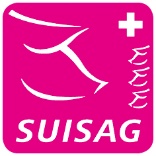 